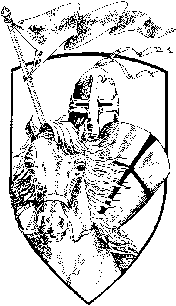 Health & Physical Education Classroom ExpectationsLandstown Middle School Health & Physical Education Classroom ExpectationsLandstown Middle School Health & Physical Education Classroom ExpectationsLandstown Middle School Teacher Contact InformationTeacher Contact InformationCourse DescriptionWelcome! I am excited to start the 2017-2018 school year with you. If you need to contact me, the best way to reach me is via email. My email address is: Allen.Bostian@vbschools.com.  You can also access my email from my website: Bostian@weebly.com or from Landstown Middle School’s webpage.Welcome! I am excited to start the 2017-2018 school year with you. If you need to contact me, the best way to reach me is via email. My email address is: Allen.Bostian@vbschools.com.  You can also access my email from my website: Bostian@weebly.com or from Landstown Middle School’s webpage.Health, Exercise Science Education, and Physical Education are designed to assist students in achieving the skills, attitudes, and appreciations essential for lifelong wellness. Our students will learn health concepts, how to be active at school, at home and in the community and apply those concepts to their life. Required MaterialsRequired MaterialsRequired MaterialsIn addition to LMS grade level supplies (found on the school homepage), the following will be required for this course:Health: Tab in your Binder with Loose Leaf Paper, Pencils, Pens (Blue or Black Ink Only), Chromebook, and ear buds. Health class wish list: pencils, hand sanitizer, and a box of tissues.Exercise Science Education: Proper Fitness Attire-LMS designated PE uniform, athletic shoes and socksPhysical Education: Proper Fitness Attire-LMS designated PE uniform and athletic type shoes with laces and socksPE Uniform is available for $20.00 per set (individual pieces are $10 for shirt and $10 for shorts).The student’s first and last name must be written in permanent marker on both the shirt and shorts.The following electronic resources will be utilized in this course: Online textbooks can be accessed through the LMS website under the students tab, click “Clever Portal”In addition to LMS grade level supplies (found on the school homepage), the following will be required for this course:Health: Tab in your Binder with Loose Leaf Paper, Pencils, Pens (Blue or Black Ink Only), Chromebook, and ear buds. Health class wish list: pencils, hand sanitizer, and a box of tissues.Exercise Science Education: Proper Fitness Attire-LMS designated PE uniform, athletic shoes and socksPhysical Education: Proper Fitness Attire-LMS designated PE uniform and athletic type shoes with laces and socksPE Uniform is available for $20.00 per set (individual pieces are $10 for shirt and $10 for shorts).The student’s first and last name must be written in permanent marker on both the shirt and shorts.The following electronic resources will be utilized in this course: Online textbooks can be accessed through the LMS website under the students tab, click “Clever Portal”In addition to LMS grade level supplies (found on the school homepage), the following will be required for this course:Health: Tab in your Binder with Loose Leaf Paper, Pencils, Pens (Blue or Black Ink Only), Chromebook, and ear buds. Health class wish list: pencils, hand sanitizer, and a box of tissues.Exercise Science Education: Proper Fitness Attire-LMS designated PE uniform, athletic shoes and socksPhysical Education: Proper Fitness Attire-LMS designated PE uniform and athletic type shoes with laces and socksPE Uniform is available for $20.00 per set (individual pieces are $10 for shirt and $10 for shorts).The student’s first and last name must be written in permanent marker on both the shirt and shorts.The following electronic resources will be utilized in this course: Online textbooks can be accessed through the LMS website under the students tab, click “Clever Portal”Classroom ProceduresClassroom ProceduresClassroom Procedures- Combination lock – A lock will be provided by the school, no personal locks are allowed. If lost, the replacement cost is $6.00. DO NOT give the lock or combination to anyone else. No sharing of locks, uniforms and/or lockers is permitted.- Lost or Damaged Uniform(s) and Personal Items – Landstown Middle School, its faculty, staff, and/or administration bears no responsibility for loss, theft, or damage of student uniforms or personal items. Any student who loses or incurs damage to their uniform will be required to replace the lost, stolen, or damaged uniform.- Lost and Found (Locker Rooms) – may be expunged periodically before/after breaks.- Injury or Illness – A note from the parent/guardian will excuse participation, but the student is still expected to dress for PE and may be given an alternate assignment. Extended illness or injury, lasting more than three days, will necessitate a physician’s note. If your student is out for an extended absence, parents should contact the guidance department to request assignments. - All students are expected to follow the Landstown Middle School code of conduct. Students are expected to be on time and prepared, show self-control, respect self and others, be polite to others, and show quality work.- Jewelry and watches should not be worn during Exercise Science Education and Physical Education classes.- Due to safety concerns, glass containers, lotions, or sprays of any kind are prohibited. These items will be confiscated.- Non-participating students must remain with their assigned teacher. An alternative assignment will be assigned.- A variety of digital devices and online resources will be utilized for daily work and assessments throughout the school year. Multi-tasking, web surfing, gaming, texting, and using social media are prohibited on student devices. - Combination lock – A lock will be provided by the school, no personal locks are allowed. If lost, the replacement cost is $6.00. DO NOT give the lock or combination to anyone else. No sharing of locks, uniforms and/or lockers is permitted.- Lost or Damaged Uniform(s) and Personal Items – Landstown Middle School, its faculty, staff, and/or administration bears no responsibility for loss, theft, or damage of student uniforms or personal items. Any student who loses or incurs damage to their uniform will be required to replace the lost, stolen, or damaged uniform.- Lost and Found (Locker Rooms) – may be expunged periodically before/after breaks.- Injury or Illness – A note from the parent/guardian will excuse participation, but the student is still expected to dress for PE and may be given an alternate assignment. Extended illness or injury, lasting more than three days, will necessitate a physician’s note. If your student is out for an extended absence, parents should contact the guidance department to request assignments. - All students are expected to follow the Landstown Middle School code of conduct. Students are expected to be on time and prepared, show self-control, respect self and others, be polite to others, and show quality work.- Jewelry and watches should not be worn during Exercise Science Education and Physical Education classes.- Due to safety concerns, glass containers, lotions, or sprays of any kind are prohibited. These items will be confiscated.- Non-participating students must remain with their assigned teacher. An alternative assignment will be assigned.- A variety of digital devices and online resources will be utilized for daily work and assessments throughout the school year. Multi-tasking, web surfing, gaming, texting, and using social media are prohibited on student devices. - Combination lock – A lock will be provided by the school, no personal locks are allowed. If lost, the replacement cost is $6.00. DO NOT give the lock or combination to anyone else. No sharing of locks, uniforms and/or lockers is permitted.- Lost or Damaged Uniform(s) and Personal Items – Landstown Middle School, its faculty, staff, and/or administration bears no responsibility for loss, theft, or damage of student uniforms or personal items. Any student who loses or incurs damage to their uniform will be required to replace the lost, stolen, or damaged uniform.- Lost and Found (Locker Rooms) – may be expunged periodically before/after breaks.- Injury or Illness – A note from the parent/guardian will excuse participation, but the student is still expected to dress for PE and may be given an alternate assignment. Extended illness or injury, lasting more than three days, will necessitate a physician’s note. If your student is out for an extended absence, parents should contact the guidance department to request assignments. - All students are expected to follow the Landstown Middle School code of conduct. Students are expected to be on time and prepared, show self-control, respect self and others, be polite to others, and show quality work.- Jewelry and watches should not be worn during Exercise Science Education and Physical Education classes.- Due to safety concerns, glass containers, lotions, or sprays of any kind are prohibited. These items will be confiscated.- Non-participating students must remain with their assigned teacher. An alternative assignment will be assigned.- A variety of digital devices and online resources will be utilized for daily work and assessments throughout the school year. Multi-tasking, web surfing, gaming, texting, and using social media are prohibited on student devices. Parent/Student ResourcesParent/Student ResourcesParent/Student ResourcesAll grades will be posted on parent portal in a timely manner to accurately represent student progress. Parents should register for Parent Portal and set alerts to monitor their child’s academic progress, attendance and missing work.  Students have access to Student Vue to help them succeed academically. All classroom assignments, tests, quizzes, projects, etc., will be listed on my Teacher Website or Google Classroom.School Counselors are a valuable resource.  They are as follows: Todd Fritz, Megan Foard, Amy Neff, Chris Schroepfer and Emily Wilson. The number to the guidance office is 648-4761.Homework Help is an online service available to students to students to receive help from certified state teachers.  It is available M - Th  3--9 pm and Saturday 9 am – 3 pm. Homework Help can be found on the LMS website under the students tab.All grades will be posted on parent portal in a timely manner to accurately represent student progress. Parents should register for Parent Portal and set alerts to monitor their child’s academic progress, attendance and missing work.  Students have access to Student Vue to help them succeed academically. All classroom assignments, tests, quizzes, projects, etc., will be listed on my Teacher Website or Google Classroom.School Counselors are a valuable resource.  They are as follows: Todd Fritz, Megan Foard, Amy Neff, Chris Schroepfer and Emily Wilson. The number to the guidance office is 648-4761.Homework Help is an online service available to students to students to receive help from certified state teachers.  It is available M - Th  3--9 pm and Saturday 9 am – 3 pm. Homework Help can be found on the LMS website under the students tab.All grades will be posted on parent portal in a timely manner to accurately represent student progress. Parents should register for Parent Portal and set alerts to monitor their child’s academic progress, attendance and missing work.  Students have access to Student Vue to help them succeed academically. All classroom assignments, tests, quizzes, projects, etc., will be listed on my Teacher Website or Google Classroom.School Counselors are a valuable resource.  They are as follows: Todd Fritz, Megan Foard, Amy Neff, Chris Schroepfer and Emily Wilson. The number to the guidance office is 648-4761.Homework Help is an online service available to students to students to receive help from certified state teachers.  It is available M - Th  3--9 pm and Saturday 9 am – 3 pm. Homework Help can be found on the LMS website under the students tab.Landstown Middle School Grading GuidelinesClass Grading for Assignments and AssessmentsLandstown Middle School Grading GuidelinesClass Grading for Assignments and AssessmentsLandstown Middle School Grading GuidelinesClass Grading for Assignments and AssessmentsAssessments are based upon a body of evidence that demonstrates student mastery toward pre-determined standards of learning. Assessment will be based on categories. Possible categories may include (but not limited to) Tests, Classwork, Quizzes, Performance Tasks.Assessments are based upon a body of evidence that demonstrates student mastery toward pre-determined standards of learning. Assessment will be based on categories. Possible categories may include (but not limited to) Tests, Classwork, Quizzes, Performance Tasks.Assessments are based upon a body of evidence that demonstrates student mastery toward pre-determined standards of learning. Assessment will be based on categories. Possible categories may include (but not limited to) Tests, Classwork, Quizzes, Performance Tasks.Make-up Work PolicyMake-up Work PolicyLate Work PolicyWhen a student is absent, the student should request missed work and the teacher will provide all relevant assignments. The number of days a student has to turn in make-up work will equal the number of days the student was absent. Teachers will take into consideration a student’s individual circumstances. When a student is absent, the student should request missed work and the teacher will provide all relevant assignments. The number of days a student has to turn in make-up work will equal the number of days the student was absent. Teachers will take into consideration a student’s individual circumstances. Students should make every effort to submit work by the assigned due date; however, in the event that the student misses the due date, the student should work with his/her teacher to submit the assignment as soon as possible. Students may be required to participate in Administrative Academic Detention (after school) to complete any missed work.                              Zero Policy                            Zero PolicyReassessmentA designated code in the gradebook will be used to communicate missing work. When an assignment is missing, the code Mi (Missing) will be temporarily recorded averaging as a 0. Once the assignment has been made up, the updated grade will be reflected in the gradebook. If the assignment remains incomplete, it will remain a 0 with no code attached. *All missing work must be submitted one week prior to the end of each grading period.A designated code in the gradebook will be used to communicate missing work. When an assignment is missing, the code Mi (Missing) will be temporarily recorded averaging as a 0. Once the assignment has been made up, the updated grade will be reflected in the gradebook. If the assignment remains incomplete, it will remain a 0 with no code attached. *All missing work must be submitted one week prior to the end of each grading period.Students who receive a failing score on any summative assignment will be given the opportunity to be reassessed provided that the student meets the following:Participated in classCompleted all assignmentsDemonstrated appropriate effortExtra CreditExtra CreditRemediation Extra credit will not be offered. Extra credit will not be offered. Students who fail one or more SOL tests and/or who struggle academically will be identified for mandatory participation in SOL Lab, which replaces an elective. Student/Parent AcknowledgementStudent/Parent AcknowledgementStudent/Parent AcknowledgementThis document is to be placed in the front of your notebook so you or your parents may refer to it at any time.Additional copies can be printed from the documents section of my website or google classroom.I have read and understand the course expectations.This document is to be placed in the front of your notebook so you or your parents may refer to it at any time.Additional copies can be printed from the documents section of my website or google classroom.I have read and understand the course expectations.This document is to be placed in the front of your notebook so you or your parents may refer to it at any time.Additional copies can be printed from the documents section of my website or google classroom.I have read and understand the course expectations.Student SignatureStudent NameParent/Guardian SignatureParent/Guardian NameParent/Guardian SignatureParent/Guardian Name